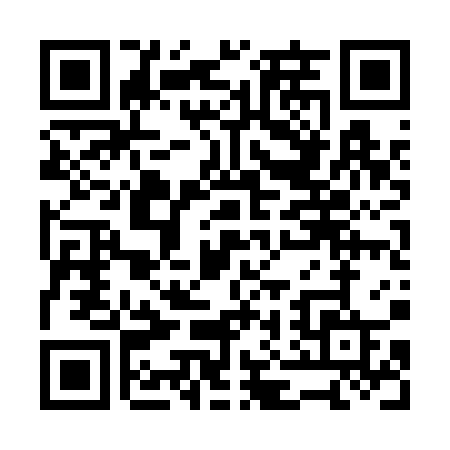 Prayer times for La Libertad, NicaraguaWed 1 May 2024 - Fri 31 May 2024High Latitude Method: NonePrayer Calculation Method: Muslim World LeagueAsar Calculation Method: ShafiPrayer times provided by https://www.salahtimes.comDateDayFajrSunriseDhuhrAsrMaghribIsha1Wed4:075:2111:382:495:557:052Thu4:065:2011:382:505:557:053Fri4:065:2011:372:505:557:054Sat4:055:1911:372:515:557:065Sun4:055:1911:372:515:567:066Mon4:045:1911:372:525:567:067Tue4:045:1811:372:525:567:068Wed4:035:1811:372:535:567:079Thu4:035:1811:372:535:577:0710Fri4:025:1811:372:545:577:0811Sat4:025:1711:372:545:577:0812Sun4:025:1711:372:555:577:0813Mon4:015:1711:372:555:577:0914Tue4:015:1611:372:565:587:0915Wed4:005:1611:372:565:587:0916Thu4:005:1611:372:575:587:1017Fri4:005:1611:372:575:587:1018Sat3:595:1611:372:575:597:1019Sun3:595:1611:372:585:597:1120Mon3:595:1511:372:585:597:1121Tue3:595:1511:372:596:007:1222Wed3:585:1511:372:596:007:1223Thu3:585:1511:373:006:007:1224Fri3:585:1511:383:006:007:1325Sat3:585:1511:383:006:017:1326Sun3:585:1511:383:016:017:1427Mon3:575:1511:383:016:017:1428Tue3:575:1511:383:026:027:1429Wed3:575:1511:383:026:027:1530Thu3:575:1511:383:026:027:1531Fri3:575:1511:383:036:027:16